Шуманет-100Супер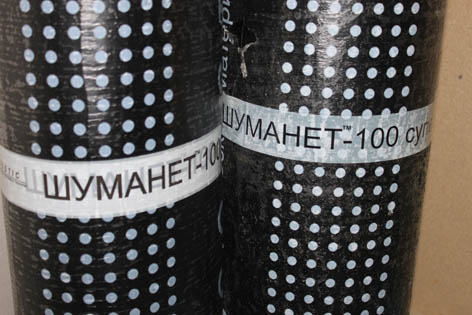 Рулонный материал для звукоизоляции ударного шумаОписаниеШУМАНЕТ-100Супер – современный высокоэффективный звукоизоляционный материал. Для всех существующих типов железобетонных перекрытий применение материала гарантирует выполнение требований СНиП-23-03-2003 в части нормирования уровня ударного шума в зданиях категории комфортности «А» (элитное жилье).Область примененияРулонный материал предназначен для использования в качестве упругой звукоизолирующей подложки под выравнивающей армированной стяжкой при устройстве конструкций «плавающих полов».СоставМногослойный звукоизолирующий стеклохолст LB300, с односторонним полимерно-битумным покрытием.Отличительные особенностиНаличие битумного покрытия позволяет укладывать стяжку непосредственно на материал без применения дополнительного разделяющего слоя;Высокая акустическая эффективность при малой толщине;Длительный срок эксплуатации.Размеры рулонаДлина рулона: 15 м. Ширина рулона: 1 м. Толщина: 4 мм.Физические характеристикиПоверхностная плотность: 1,37 кг/м2. Масса рулона: 20,5 кг. Водонепроницаемость под давлением 0,49 МПа на протяжении двух часов: вода не просачивается. Температура укладки: не ниже 0°С. Прочность на разрыв вдоль полотна: не менее 170 H.Изоляция ударного шумаАкустические испытания выполнены лабораторией акустических измерений НИИСФ РААСН г. МоскваИндекс снижения уровня ударного шума слоем ШУМАНЕТ-100Супер (4 мм): ΔLn,w = 27 дБ.Технология использованияПри устройстве «плавающего пола» ШУМАНЕТ-100Супер укладывается под стяжку стеклохолстом вниз, битумной поверхностью вверх. Полотнища материала раскатываются по поверхности плит перекрытия с нахлестом 20 мм, стыки проклеиваются скотчем. Чтобы исключить соприкосновение бетонной стяжки с поверхностью стен, полотнища ШУМАНЕТ-100Супер заводятся на стены на высоту чуть большую высоты устраиваемой стяжки. Стяжка должна иметь поверхностную плотность не менее 100 кг/м2 и толщину 60 мм, а также в обязательном порядке должна быть армирована металлическими конструкциями.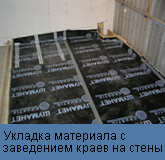 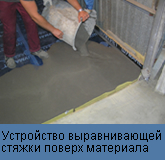 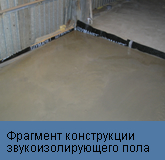 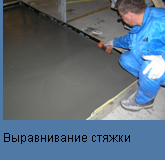 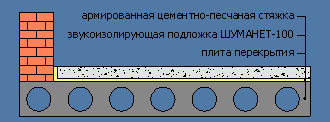 Частота, Гц100125160200250320400500Снижение приведенного уровня ударного шума ΔLn плавающей стяжкой, уложенной слой ШУМАНЕТ-100Супер (4 мм), дБ8,011,06,06,09,516,024,519,0Частота, Гц630800100012501600200025003200Снижение приведенного уровня ударного шума ΔLn плавающей стяжкой, уложенной слой ШУМАНЕТ-100Супер (4 мм), дБ27,029,033,038,039,043,045,050,0